Домашнее задание по сольфеджио для 1 класса от 07.11, 08.11, 10.11Повторить новую тему про басовый ключ и запись ноток малой и первой октавы в басовом ключе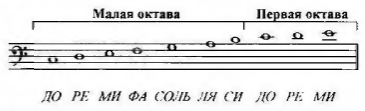 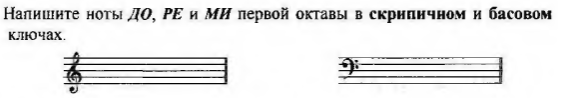 Перепишите в тетрадь по сольфеджио данную заготовку и подпишите эти ноты снизу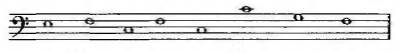 Дорогие ребята и родители! По всем вопросам (непонятная тема, трудности с домашним заданием и др.) можно и нужно писать мне на почту darsert.solf@gmail.com